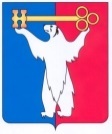 АДМИНИСТРАЦИЯ ГОРОДА НОРИЛЬСКАКРАСНОЯРСКОГО КРАЯПОСТАНОВЛЕНИЕ21.05.2020	                                          г. Норильск 			                         №  228О внесении изменения в постановление Администрации города Норильска от 31.05.2013 № 238В связи с организационно-штатными изменениями в Управлении по спорту Администрации города Норильска, ПОСТАНОВЛЯЮ:Внести в Административный регламент предоставления муниципальной услуги по предоставлению информации об организации дополнительного образования в муниципальных учреждениях дополнительного образования, подведомственных Управлению по спорту Администрации города Норильска, утвержденный постановлением Администрации города Норильска от 31.05.2013 № 238 (далее - Административный регламент), следующее изменение:1.1. По всему тексту Административного регламента слова «отдела учебных заведений» заменить словами «отдела спортивных и образовательных организаций».2. Опубликовать настоящее постановление в газете «Заполярная правда» и разместить его на официальном сайте муниципального образования город Норильск.3. Настоящее постановление вступает в силу после его официального опубликования в газете «Заполярная правда».Глава города Норильска							          Р.В. Ахметчин